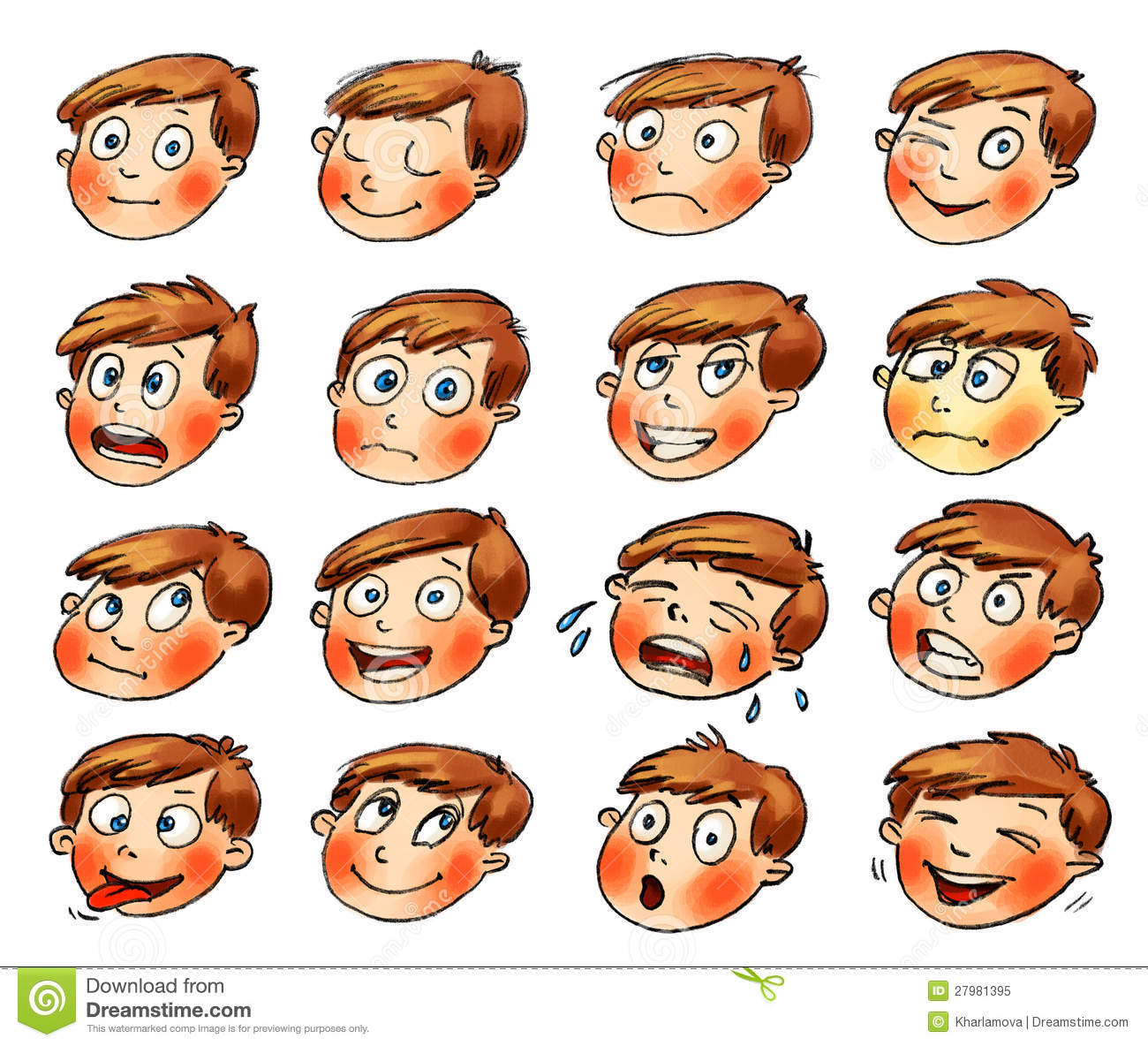 Lösung:ich schlafe, ich bin müdeich bin gelangweilt, mir ist fadich bin enttäuschtich zwinkeremir ist schlechtich bin böseich lache, ich bin lustigich weine, ich bin traurigich lächle10. ich wundere mich, ich bin verwundert11. ich freue mich12.ich bin schadenfroh13. ich bin verlegen14. ich bin entsetzt15. ich bin ängstlich16. ich bin neugierigSchreibe die Nummern zu den Gefühlen im Kästchen.Schreibe die Gefühle und Stimmungen in deiner Muttersprache in die Sprechblasen.                                                                                      K.D.